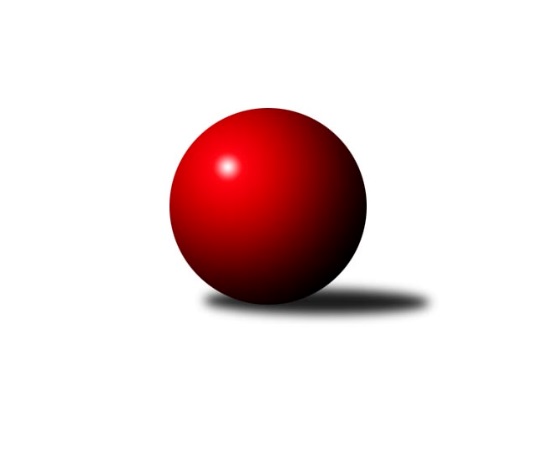 Č.4Ročník 2023/2024	5.10.2023Nejlepšího výkonu v tomto kole: 2535 dosáhlo družstvo: KS Devítka Brno AJihomoravský KP2 sever 2023/2024Výsledky 4. kolaSouhrnný přehled výsledků:KK Moravská Slávia Brno E	- TJ Sokol Brno IV B	3:5	2470:2503	5.0:7.0	2.10.KS Devítka Brno B	- KK Ořechov	2:6	1914:2177	4.0:8.0	4.10.KK Orel Telnice B	- SKK Veverky Brno B	7:1	2152:1875	9.0:3.0	4.10.KS Devítka Brno A	- KK Moravská Slávia Brno G	7:1	2535:2382	8.0:4.0	4.10.KK Slovan Rosice D	- KK Moravská Slávia Brno F	5:3	2484:2482	5.0:7.0	5.10.Tabulka družstev:	1.	KS Devítka Brno A	3	3	0	0	21.0 : 3.0 	28.0 : 8.0 	 2505	6	2.	SK Brno Žabovřesky B	3	3	0	0	16.5 : 7.5 	23.0 : 13.0 	 2390	6	3.	KK Orel Telnice B	4	3	0	1	20.0 : 12.0 	28.0 : 20.0 	 2283	6	4.	KK Moravská Slávia Brno G	4	2	1	1	18.0 : 14.0 	27.0 : 21.0 	 2483	5	5.	KK Slovan Rosice D	4	2	1	1	16.0 : 16.0 	25.0 : 23.0 	 2390	5	6.	TJ Sokol Brno IV B	3	2	0	1	15.0 : 9.0 	21.0 : 15.0 	 2455	4	7.	KK Moravská Slávia Brno E	4	2	0	2	19.0 : 13.0 	27.5 : 20.5 	 2452	4	8.	KK Moravská Slávia Brno F	4	1	0	3	14.5 : 17.5 	26.5 : 21.5 	 2460	2	9.	KK Ořechov	4	1	0	3	13.0 : 19.0 	19.0 : 29.0 	 2168	2	10.	KS Devítka Brno B	3	0	0	3	2.0 : 22.0 	4.0 : 32.0 	 1678	0	11.	SKK Veverky Brno B	4	0	0	4	5.0 : 27.0 	11.0 : 37.0 	 2121	0Podrobné výsledky kola:	 KK Moravská Slávia Brno E	2470	3:5	2503	TJ Sokol Brno IV B	Karel Brandejský	 	 219 	 221 		440 	 2:0 	 389 	 	198 	 191		Jiří Žák *1	Radek Probošt	 	 189 	 197 		386 	 0:2 	 422 	 	214 	 208		Zdeněk Holoubek	Jiří Jungmann	 	 231 	 190 		421 	 1:1 	 416 	 	213 	 203		Ivona Hájková	Jozef Pavlovič	 	 194 	 187 		381 	 0:2 	 478 	 	226 	 252		Libuše Janková	Jiří Bělohlávek	 	 239 	 216 		455 	 2:0 	 373 	 	195 	 178		Vladimír Venclovský	Milan Sklenák	 	 190 	 197 		387 	 0:2 	 425 	 	193 	 232		Petr Berkarozhodčí:  Vedoucí družstevstřídání: *1 od 51. hodu Bohumil SehnalNejlepší výkon utkání: 478 - Libuše Janková	 KS Devítka Brno B	1914	2:6	2177	KK Ořechov	Jiří Martínek	 	 160 	 157 		317 	 0:2 	 349 	 	166 	 183		Jitka Bukáčková	Vítězslav Klusák	 	 155 	 125 		280 	 0:2 	 344 	 	159 	 185		Lubomír Pár	Milan Pospíchal *1	 	 131 	 142 		273 	 0:2 	 431 	 	198 	 233		Radka Konečná	Martin Staněk	 	 167 	 158 		325 	 2:0 	 290 	 	139 	 151		Dalibor Šmíd	Vítězslav Kopal	 	 187 	 202 		389 	 2:0 	 366 	 	167 	 199		Pavel Procházka	Lucie Kulendíková	 	 157 	 173 		330 	 0:2 	 397 	 	195 	 202		Petr Smejkalrozhodčí:  Vedoucí družstevstřídání: *1 od 51. hodu Vladimír HlaváčNejlepší výkon utkání: 431 - Radka Konečná	 KK Orel Telnice B	2152	7:1	1875	SKK Veverky Brno B	Markéta Mikáčová	 	 201 	 176 		377 	 2:0 	 309 	 	165 	 144		Martin Doležal	Robert Ondrůj	 	 194 	 191 		385 	 2:0 	 311 	 	142 	 169		Roman Jurnečka	Jiří Hrazdíra st.	 	 129 	 125 		254 	 0:2 	 268 	 	140 	 128		Karel Krajina	Jaroslava Prokešová	 	 184 	 183 		367 	 2:0 	 326 	 	157 	 169		Pavel Medek	Peter Vagner *1	 	 156 	 212 		368 	 1:1 	 324 	 	172 	 152		František Uher	Robert Zajíček	 	 209 	 192 		401 	 2:0 	 337 	 	170 	 167		Jaromíra Čáslavskározhodčí:  Vedoucí družstevstřídání: *1 od 51. hodu Josef HájekNejlepší výkon utkání: 401 - Robert Zajíček	 KS Devítka Brno A	2535	7:1	2382	KK Moravská Slávia Brno G	Petr Juránek	 	 173 	 226 		399 	 1:1 	 365 	 	196 	 169		Štěpán Kalas	Radka Rosendorfová	 	 205 	 225 		430 	 2:0 	 378 	 	189 	 189		Hana Remešová	Jiří Černohlávek	 	 222 	 183 		405 	 1:1 	 392 	 	207 	 185		Jan Bernatík	Oldřich Kopal	 	 216 	 224 		440 	 2:0 	 395 	 	189 	 206		Martin Večerka	Jaroslav Sláma	 	 241 	 194 		435 	 1:1 	 405 	 	200 	 205		Martina Kliková	Jaroslav Sedlář	 	 215 	 211 		426 	 1:1 	 447 	 	202 	 245		Štěpán Večerkarozhodčí:  Vedoucí družstevNejlepší výkon utkání: 447 - Štěpán Večerka	 KK Slovan Rosice D	2484	5:3	2482	KK Moravská Slávia Brno F	Dan Šrámek	 	 182 	 227 		409 	 1:1 	 424 	 	198 	 226		Lenka Indrová	Ľubomír Kubaský	 	 201 	 182 		383 	 0:2 	 418 	 	219 	 199		Marika Celbrová	Pavel Zajíc	 	 188 	 231 		419 	 0:2 	 446 	 	206 	 240		Lenka Vaňková	Jakub Klištinec	 	 227 	 195 		422 	 1:1 	 391 	 	191 	 200		Václav Vaněk	Jaroslav Zmeškal	 	 196 	 234 		430 	 1:1 	 416 	 	199 	 217		Josef Polák	Radek Hrdlička	 	 192 	 229 		421 	 2:0 	 387 	 	187 	 200		Jan Vrožinarozhodčí:  Vedoucí družstevNejlepší výkon utkání: 446 - Lenka VaňkováPořadí jednotlivců:	jméno hráče	družstvo	celkem	plné	dorážka	chyby	poměr kuž.	Maximum	1.	Jiří Bělohlávek 	KK Moravská Slávia Brno E	447.33	302.3	145.0	3.5	2/2	(486)	2.	Štěpán Večerka 	KK Moravská Slávia Brno G	444.50	307.5	137.0	5.8	3/3	(453)	3.	Libuše Janková 	TJ Sokol Brno IV B	435.67	306.7	129.0	4.7	3/3	(478)	4.	Petr Vyhnalík 	KK Slovan Rosice D	434.33	284.7	149.7	5.0	3/3	(459)	5.	Radek Hrdlička 	KK Slovan Rosice D	433.75	294.8	139.0	6.0	2/3	(441)	6.	Lenka Vaňková 	KK Moravská Slávia Brno F	432.83	292.8	140.0	6.7	2/2	(446)	7.	Robert Zajíček 	KK Orel Telnice B	431.50	312.0	119.5	10.0	2/2	(462)	8.	Jan Bernatík 	KK Moravská Slávia Brno G	429.50	302.7	126.8	8.8	3/3	(466)	9.	Radka Rosendorfová 	KS Devítka Brno A	428.67	298.3	130.3	10.3	1/1	(443)	10.	Lenka Indrová 	KK Moravská Slávia Brno F	428.50	296.8	131.7	6.3	2/2	(441)	11.	Karel Brandejský 	KK Moravská Slávia Brno E	428.50	301.7	126.8	8.0	2/2	(446)	12.	Petr Berka 	TJ Sokol Brno IV B	426.00	295.7	130.3	9.0	3/3	(435)	13.	Radka Konečná 	KK Ořechov	425.50	282.5	143.0	6.5	2/3	(431)	14.	Ľubomír Kubaský 	KK Slovan Rosice D	424.00	304.5	119.5	11.0	2/3	(443)	15.	Pavel Zajíc 	KK Slovan Rosice D	423.17	290.8	132.3	8.5	3/3	(438)	16.	Josef Hájek 	KK Orel Telnice B	422.00	292.3	129.8	4.8	2/2	(429)	17.	Oldřich Kopal 	KS Devítka Brno A	421.33	293.0	128.3	6.0	1/1	(440)	18.	Radim Jelínek 	SK Brno Žabovřesky B	420.00	278.3	141.7	7.0	3/3	(427)	19.	Jaroslav Sedlář 	KS Devítka Brno A	420.00	281.7	138.3	8.0	1/1	(430)	20.	Jaroslav Sláma 	KS Devítka Brno A	420.00	302.0	118.0	13.0	1/1	(435)	21.	Marika Celbrová 	KK Moravská Slávia Brno F	417.33	298.2	119.2	10.7	2/2	(434)	22.	Jiří Jungmann 	KK Moravská Slávia Brno E	416.17	295.2	121.0	7.2	2/2	(469)	23.	Jaroslav Zmeškal 	KK Slovan Rosice D	415.67	295.8	119.8	10.5	3/3	(430)	24.	Alena Dvořáková 	KK Orel Telnice B	415.50	286.5	129.0	6.0	2/2	(427)	25.	Petr Juránek 	KS Devítka Brno A	415.50	297.5	118.0	10.5	1/1	(432)	26.	Martina Kliková 	KK Moravská Slávia Brno G	412.67	283.8	128.8	9.3	3/3	(434)	27.	Štěpán Kalas 	KK Moravská Slávia Brno G	411.33	294.5	116.8	11.3	3/3	(457)	28.	Jiří Černohlávek 	KS Devítka Brno A	410.00	286.5	123.5	9.0	1/1	(415)	29.	Jozef Pavlovič 	KK Moravská Slávia Brno E	409.33	284.8	124.5	5.7	2/2	(426)	30.	Antonín Zvejška 	SK Brno Žabovřesky B	409.00	285.0	124.0	9.0	3/3	(420)	31.	Josef Polák 	KK Moravská Slávia Brno F	408.50	289.8	118.8	12.0	2/2	(459)	32.	Vítězslav Krapka 	SK Brno Žabovřesky B	407.00	277.0	130.0	7.0	3/3	(421)	33.	Zdeněk Holoubek 	TJ Sokol Brno IV B	405.50	291.0	114.5	11.0	2/3	(422)	34.	Martin Večerka 	KK Moravská Slávia Brno G	404.75	282.8	122.0	6.0	2/3	(420)	35.	Ivona Hájková 	TJ Sokol Brno IV B	403.00	294.7	108.3	11.0	3/3	(426)	36.	Marek Černý 	SK Brno Žabovřesky B	402.00	277.7	124.3	8.7	3/3	(413)	37.	Robert Ondrůj 	KK Orel Telnice B	398.00	281.3	116.8	11.8	2/2	(411)	38.	Hana Remešová 	KK Moravská Slávia Brno G	398.00	293.2	104.8	15.0	3/3	(442)	39.	Stanislav Barva 	KS Devítka Brno A	396.50	269.5	127.0	8.5	1/1	(415)	40.	Jan Vrožina 	KK Moravská Slávia Brno F	394.83	283.8	111.0	13.8	2/2	(431)	41.	Milan Sklenák 	KK Moravská Slávia Brno E	394.00	294.2	99.8	12.5	2/2	(404)	42.	Zdeněk Kouřil 	SK Brno Žabovřesky B	392.67	280.7	112.0	11.0	3/3	(411)	43.	Václav Vaněk 	KK Moravská Slávia Brno F	391.33	283.0	108.3	10.7	2/2	(409)	44.	Petr Smejkal 	KK Ořechov	391.00	268.5	122.5	9.2	3/3	(435)	45.	Markéta Mikáčová 	KK Orel Telnice B	391.00	279.5	111.5	9.5	2/2	(405)	46.	Miloš Vážan 	SKK Veverky Brno B	375.75	271.5	104.3	16.3	2/3	(395)	47.	Milan Doušek 	KK Orel Telnice B	373.50	275.8	97.8	14.3	2/2	(394)	48.	David Raška 	SKK Veverky Brno B	373.00	266.5	106.5	11.0	2/3	(401)	49.	Jaroslava Prokešová 	KK Orel Telnice B	371.25	276.0	95.3	14.8	2/2	(383)	50.	Pavel Procházka 	KK Ořechov	370.50	261.8	108.8	13.8	2/3	(400)	51.	Pavel Medek 	SKK Veverky Brno B	366.67	259.3	107.3	11.8	3/3	(403)	52.	Jaromíra Čáslavská 	SKK Veverky Brno B	365.83	264.8	101.0	12.2	3/3	(419)	53.	Zdeněk Vladík 	SK Brno Žabovřesky B	363.50	277.5	86.0	14.5	2/3	(373)	54.	Vítězslav Kopal 	KS Devítka Brno B	360.25	268.5	91.8	18.8	2/2	(389)	55.	Leona Jelínková 	KK Ořechov	353.50	251.5	102.0	17.0	2/3	(369)	56.	Daniel Mikša 	KK Ořechov	353.00	259.5	93.5	14.5	2/3	(384)	57.	Zdeněk Sokola 	KK Moravská Slávia Brno E	352.00	252.5	99.5	14.0	2/2	(353)	58.	Martin Doležal 	SKK Veverky Brno B	348.50	251.3	97.2	16.0	3/3	(378)	59.	František Uher 	SKK Veverky Brno B	341.00	255.0	86.0	16.5	2/3	(358)	60.	Dalibor Šmíd 	KK Ořechov	335.50	247.0	88.5	17.0	2/3	(381)	61.	Lucie Kulendíková 	KS Devítka Brno B	333.75	262.5	71.3	23.8	2/2	(346)	62.	Jitka Bukáčková 	KK Ořechov	332.33	255.3	77.0	22.3	3/3	(357)	63.	Lubomír Pár 	KK Ořechov	328.67	239.3	89.3	20.7	3/3	(344)	64.	Karel Krajina 	SKK Veverky Brno B	325.50	237.5	88.0	19.0	2/3	(383)	65.	Roman Jurnečka 	SKK Veverky Brno B	323.50	240.0	83.5	19.5	2/3	(336)	66.	Jiří Hrazdíra  st.	KK Orel Telnice B	310.00	236.5	73.5	21.0	2/2	(366)	67.	Vladimír Hlaváč 	KS Devítka Brno B	306.50	242.0	64.5	24.0	2/2	(313)	68.	Vítězslav Klusák 	KS Devítka Brno B	254.25	184.3	70.0	30.0	2/2	(280)	69.	Josef Kaderka 	KS Devítka Brno B	206.00	150.0	56.0	37.5	2/2	(236)		Rudolf Zouhar 	TJ Sokol Brno IV B	473.00	332.0	141.0	7.0	1/3	(473)		Michal Hrdlička 	KK Slovan Rosice D	455.00	303.0	152.0	4.0	1/3	(455)		Dan Šrámek 	KK Slovan Rosice D	425.50	306.5	119.0	12.5	1/3	(442)		Jakub Klištinec 	KK Slovan Rosice D	422.00	272.0	150.0	5.0	1/3	(422)		Jaroslav Komárek 	TJ Sokol Brno IV B	421.00	290.0	131.0	5.0	1/3	(421)		Jiří Hrdlička 	KK Slovan Rosice D	417.00	266.0	151.0	9.0	1/3	(417)		Martin Ryšavý 	KK Ořechov	397.00	280.0	117.0	9.0	1/3	(397)		Bohumil Sehnal 	TJ Sokol Brno IV B	381.00	285.0	96.0	16.0	1/3	(381)		Pavel Porč 	KK Ořechov	378.50	278.0	100.5	11.0	1/3	(380)		Vladimír Venclovský 	TJ Sokol Brno IV B	373.00	297.0	76.0	15.0	1/3	(373)		Radek Probošt 	KK Moravská Slávia Brno E	364.50	277.5	87.0	17.5	1/2	(386)		Anastasios Jiaxis 	KK Slovan Rosice D	355.00	257.0	98.0	8.0	1/3	(355)		Karel Pospíšil 	SK Brno Žabovřesky B	352.00	247.0	105.0	10.0	1/3	(352)		Zdeněk Čípek 	KK Moravská Slávia Brno G	351.00	250.0	101.0	16.0	1/3	(351)		Martin Staněk 	KS Devítka Brno B	325.00	236.0	89.0	17.0	1/2	(325)		Jiří Martínek 	KS Devítka Brno B	317.00	241.0	76.0	15.0	1/2	(317)		Roman Brener 	TJ Sokol Brno IV B	315.00	236.0	79.0	19.0	1/3	(315)		Jan Šustr 	KK Orel Telnice B	299.00	214.0	85.0	20.0	1/2	(299)		Milan Pospíchal 	KS Devítka Brno B	251.00	182.0	69.0	27.0	1/2	(251)Sportovně technické informace:Starty náhradníků:registrační číslo	jméno a příjmení 	datum startu 	družstvo	číslo startu
Hráči dopsaní na soupisku:registrační číslo	jméno a příjmení 	datum startu 	družstvo	27523	Milan Pospíchal	04.10.2023	KS Devítka Brno B	Program dalšího kola:5. kolo			KK Moravská Slávia Brno G - -- volný los --	11.10.2023	st	16:30	TJ Sokol Brno IV B - KK Orel Telnice B	11.10.2023	st	17:00	SK Brno Žabovřesky B - KK Moravská Slávia Brno E	12.10.2023	čt	18:00	KK Ořechov - KS Devítka Brno A	13.10.2023	pá	17:00	SKK Veverky Brno B - KK Slovan Rosice D	13.10.2023	pá	17:30	KK Moravská Slávia Brno F - KS Devítka Brno B	Nejlepší šestka kola - absolutněNejlepší šestka kola - absolutněNejlepší šestka kola - absolutněNejlepší šestka kola - absolutněNejlepší šestka kola - dle průměru kuželenNejlepší šestka kola - dle průměru kuželenNejlepší šestka kola - dle průměru kuželenNejlepší šestka kola - dle průměru kuželenNejlepší šestka kola - dle průměru kuželenPočetJménoNázev týmuVýkonPočetJménoNázev týmuPrůměr (%)Výkon2xLibuše JankováBrno IV B4782xLibuše JankováBrno IV B118.624783xJiří BělohlávekMS Brno E4552xŠtěpán VečerkaMS Brno G116.24473xŠtěpán VečerkaMS Brno G4472xOldřich KopalDevítka A 114.384402xLenka VaňkováMS Brno F4461xJaroslav SlámaDevítka A 113.084351xOldřich KopalDevítka A 4403xJiří BělohlávekMS Brno E112.914551xKarel BrandejskýMS Brno E4401xRadka KonečnáOřechov112.04431